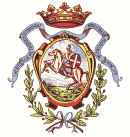 COMUNE DI CHIETIII Settore – PUBBLICA ISTRUZIONECEDOLA PER LA FORNITURA DEI LIBRI DI TESTODELLA SCUOLA PRIMARIAAnno Scolastico 2022/2023(da compilare con scrittura in stampatello leggibile) I genitori dell’ALUNNO/A ______________________________________________________________ nato/a a __________________________il ___/___/_____ RESIDENTE NEL COMUNE DI CHIETI frequentante la classe ______ della Scuola Primaria__________________________________________ nel     Comune di ___________________ (____), possono ritirare gratuitamente i seguenti libri di testo presso una libreria di propria fiducia. _____________________________________________________________________________________________________________________________________________________________________________________________________________________________________________________________________________________________________________________________________________________________________________Informativa art. 13 - D.Lgs. 196/2003 (Codice sulla protezione dei dati personali): i dati da lei dichiarati saranno utilizzati esclusivamente per l'istruttoria dell'istanza da lei formulata e per le finalità strettamente connesse; il trattamento viene effettuato sia con strumenti cartacei sia con elaborati elettronici a disposizione degli uffici; il conferimento dei dati è obbligatorio; la conseguenza nel caso di mancato conferimento dei dati pregiudica l'emissione della cedola libraria; i dati verranno comunicati a terzi per le finalità indicate. Il Dirigente Scolastico                               PER RICEVUTA                                Timbro e firma del libraio (con timbro della scuola)                   Firma del genitore (leggibile) …………………………………        ………………………………………..          ……………………………………..Nota per i rivenditori: Prima di inviare la fattura elettronica, la presente cedola dovrà essere trasmessa via pec (protocollo@pec.comune.chieti.it)  all’Ufficio Pubblica Istruzione del Comune di Chieti. Non saranno pagati testi scolastici diversi da quelli adottati dall’Istituto Scolastico o destinati ad alunni non residenti nel Comune di Chieti alla data del 12.9.2022. Dati per l’emissione della fattura elettronica:che dovrà pervenire entro il 31/10/22 Comune di Chieti – Corso Marrucino 81 – 66100 Chieti – C.F. 00098000698 – Codice univoco di fatturazione BHLL68 – PEC fattura.elettronica@pec.comune.chieti.it . Ai fini del rimborso non verranno considerate le fatture pervenute oltre la data indicata e le cedole non completamente e/o non sottoscritte. Prima di procedere alla liquidazione della fattura questo Ente verificherà la regolarità contributiva d fornitore attraverso l’acquisizione del DURC.